RKP: 3210Matični broj:	03331369OIB: 81776072137Grad: BjelovarUlica: Šetalište dr. Ivše Lebovića 40Razina: 11Razdjel: 109Šifra djelatnosti: 8423Šifra grada: 024Oznaka Razdoblja: 01.01.-30.06.2023. godineZakonski predstavnik:  Drago IvančićBilješke sastavila: Senija Šimunović, voditelj Pododsjeka financijsko-knjigovodstvenih poslovaB I LJ E Š K EUZ  FINANCIJSKO IZVJEŠĆE 01.01.-30.06.2023. GODINEUVOD:Osnovna djelatnost :Poslovi izvršavanja kazne zatvora prema odredbama Zakonu o izvršavanju kazne zatvora za punoljetne osobe kojima je izrečena kazna zatvora u kaznenom, prekršajnom ili drugom sudskom postupku, te punoljetne osobe kojima je izrečena novčana kazna u kaznenom postupku, prekršajnom ili drugom sudskom postupku zamijenjena kaznom zatvora.Zatvor u Bjelovaru je ustrojstvena jedinica Uprave za zatvorski sustav i probaciju Ministarstva pravosuđa i uprave.Rad Zatvora u Bjelovaru financira se iz sredstava Državnog proračuna, a kada je to moguće i iz  ostvarenih vlastitih prihoda,  te prihoda posebne namjene.Sukladno zakonskim odredbama zatvorenike se potiče na rad i omogućuje im se rad temeljem Zakona o izvršavanju kazne zatvora ( Narodne novine 14/2021) i Pravilnika o radu i raspolaganju novcem zatvorenika (Narodne novine br. 67/2022).Ostvarivanje i trošenje vlastitih prihoda vrši se u skladu sa Pravilnikom o mjerilima i načinu korištenja nenamjenskih donacija i vlastitih prihoda proračunskih korisnika iz nadležnosti Ministarstva pravosuđa i uprave (Narodne novine 67/2023).B I LJ E Š K EUZ IZVJEŠTAJ OPRIHODIMA I RASHODIMA, PRIMICIMA I IZDACIMA ZA RAZDOBLJE01.01.– 30.06.2023. GODINEBILJEŠKA 1ŠIFRA 6	PRIHODI POSLOVANJAOstvareni prihodi poslovanja tekuće godine na dan 30. lipnja 2023. godine iznose 929.296,67 eura i veći su za 14,5986 % od ostvarenog u izvještajnom razdoblju prethodne godine, što je rezultat više evidentiranih prihoda iz nadležnog proračuna i to za iznos od 113.879,76 eura odnosno 15,1069 % . Ukupna realizacija vlastitih prihoda u navedenom razdoblju 2023. godine u odnosu na isto razdoblje prethodne proračunske godine evidentirana je također u većem iznosu za 5.687,82 eura odnosno 51,1788 % . Veći iznos ostvarenih vlastitih prihoda prvenstveno je nastao s osnove pruženih usluga  radnog angažiranja zatvorenika i ostvarenih prihoda s osnove organizirane prehrane zaposlenika. U 2023. godini ostvareni su i  prihodi od zateznih kamata, veći ostali prihodi, te prihodi od tekućih i kapitalnih donacija u iznosu od 835,78 eura. ŠIFRA 614 POREZI NA ROBU I USLUGEU tekućoj godini na navedenoj poziciji iskazan je prihod u iznosu od 44.787,23 eura dok je u prethodnoj godini na navedenoj poziciji iskazan nešto veći iznos od 45.972,80 eura. Navedeni prihod odnosi se na doznačena sredstva u iznosu od 19.702,62 eura za II fazu  provođenje programa dvaju udruga i to; udruge IGRA za pružanje rehabilitacijsko-edukacijske i psiho-socijalno-pedagoške pomoći s nazivom projekta „ Nije IGRA raditi u zatvorskom sustavu i probaciji – edukacija za službenike iz Realitetne terapije i Teorije izbora i udruge „Hrvatsko udruženje za bihevioralno-kognitivne terapije“ s nazivom projekta „Edukacija službenika zatvorskog i probacijskog sustava kognitivno-bihevioralne strategije za samoregulaciju emocija. Tijekom ovoga proračunskog razdoblja 1-6 mjesec 2023. Godine u navedenom iznosu iskazani su i prihodi u iznosu od 25.084,61 euro za provođenje novoga programa pod nazivom „Jačanje stručnih kompetencija službenika zatvorskog sustava i probacije“ koji provodi Centar za mentalno zdravlje.ŠIFRA 64  – PRIHODI OD IMOVINENavedeni prihod u ukupnom iznosu od 32,17 eura odnosi se na prihode od zateznih kamata u iznosu od 32,07 eura i kamata na depozite po viđenju u iznosu od 0,10 centi.ŠIFRA 65  -  PRIHODI OD UPRAVNIH I ADMINISTRATIVNIH PRISTOJBI,  PRISTOJBI PO POSEBNIM PROPISIMA I NAKNADAPrihod evidentiran s osnove sufinanciranja troškova sprovođenja zatvorenika u iznosu od 581,00 euro.ŠIFRA 66 – PRIHODI OD PRODAJE PROIZVODA I ROBE, TE PRUŽENIH USLUGA I PRIHODI OD DONACIJAPrihodi u iznosu od 16.155,79 eura kao:prihodi od prodaje proizvoda i robe, te pruženih usluga u iznosu od 15.320,01 europrihodi od donacija pravnih i fizičkih osoba izvan općeg proračuna u iznosu od 835,78 eura.Prihodi kapitalne donacije u iznosu od 557,43 eura se odnose na donaciju tableta sa slušalicama udruge HUBIKOT, a prihodi tekuće donacije u iznosu od 278,35 eura se odnose na  stručnu literaturu i društvene igre za zatvorenike donirane od iste udruge.ŠIFRA 68 – KAZNE, UPRAVNE MJERE I OSTALI PRIHODI-  Iskazan prihod u iznosu od 32,48 eura  odnosi se na prihode s osnova primljenih naknada za prodaju upotrebljivoga otpada.BILJEŠKA 2ŠIFRA 3  - RASHODI POSLOVANJAUkupni rashodi poslovanja tekuće godine iznose 904.304,81 euro i veći su za apsolutni iznos od 110.620,83 eura u odnosu na ostvareno u prethodnom izvještajnom razdoblju kada su iznosili 793.683,98 eura odnosno za 13,9376 %.ŠIFRA 31  Rashodi za zaposlene iznose 709.929,34 eura i veći su za 17,4577 % u odnosu na prethodno razdoblje, odnosno apsolutni iznos od 105.516,41 euro. Na povećanje rashoda zaposlenih  utjecalo je povećanje osnovice plaće koje se dogodilo 01. travnja 2023. godine kada je osnovica sa 884,39 eura povećana na 902,08 eura odnosno za 2%. Povećanje rashoda nastalo je i s osnove novoga zapošljavanja kojim je broj izvršitelja u zatvoru povećan u odnosu na obračunsko razdoblje 2022. godine za jednog službenika pravosudne policije  i to u ožujku 2023. godine. Tijekom mjeseca lipnja 2023. godine jedan službenik pravosudne policije otišao je u mirovinu, ali navedeno nije bilo od utjecaja na iskazane rashode zaposlenih. Navedeni rashodi su uvećani i s osnove obračuna minulog rada za svakog službenika tijekom izvještajnog razdoblja koji se povećava za 0,5 % navršavanjem pune godine radnog staža., kao i za povećanje koeficijenta složenosti poslova za 4,8 i 10 % s osnove radnog staža u državnim tijelima.Tijekom prosinca 2022. godine osnovom Uredbe o izmjenama i dopunama Uredbe o nazivima radnih mjesta povećani su koeficijenti za pet službenika, što je također bilo od utjecaja na povećanje rashoda plaće u ovom obračunskom razdoblju.Iznos obračunatih rashoda zaposlenih s osnove prekovremenoga rada u tekućem obračunskom razdoblju  2023. godine za koje se podnosi izvještaj veći je u odnosu na obračunat prekovremeni rad u obračunskom razdoblju 2022. godine za apsolutni iznos od 6.815,83 eura. Doprinosi na plaću su obračunati primjenom propisanih zakonskih stopa, a rashodi tekućeg razdoblja za obračunate doprinose veći su od onih u prethodnom razdoblju zbog većeg utvrđenog  iznosa bruto plaće.Ostali rashodi za zaposlene u odnosu na prethodno obračunsko razdoblje su veći  za  iznos od 9.751,49 eura odnosno 69,4698 % i proizlaze iz isplata stečenih osnovom prava zaposlenika iz temeljnog Kolektivnog ugovora. Najveće povećanje nastalo je s osnove povećanja iznosa isplaćenoga po službeniku za regres za godišnji odmor, kao i s osnove više isplaćenih jubilarnih nagrada.Ukupan iznos na razini skupine Rashodi za zaposlene iskazan u knjigovodstvenim evidencijama odgovara ukupno doznačenim sredstvima u proračunskom razdoblju siječanj – lipanj 2023. godine.ŠIFRA 32 - Materijalni rashodi veći  su za  iznos od 6.261,37 eura odnosno 4,3807 %  u odnosu na prethodno obračunsko razdoblje i ukupno iznose 149.190,79 eura, a posebno se izdvajaju slijedeći rashodi:ŠIFRA 3211 – Rashodi za službena putovanja veći su u odnosu na ostvarene u prethodnom obračunskom razdoblju za 20,0300 %, odnosno apsolutni iznos od 156,46 eura i posljedica su većeg broja upućivanja službenika na putovanja, što je posljedično navedenom uzrokovalo veće rashode  s osnove dnevnica, ali i prijevoza na služenom putu upućivanjem na putovanja korištenjem vlastitih osobnih vozila ili javnim prijevozom uz mogućnost korištenja vlastitog vozila uz naknadu rashoda u visini cijene karte javnoga prijevoza.ŠIFRA 3212 – Naknade za prijevoz, za rad na terenu i odvojeni život veće su u odnosu na ostvarene rashode u prethodnom obračunskom razdoblju za 63,5556 %, odnosno apsolutni iznos od 7.010,34 eura i posljedica su prvenstveno više isplaćenih naknada za prijevoz na poslao i s posla zbog primjene visine naknade za prijevoz na posao i s posla po kilometru što je u obračunskom razdobljubilo u rasponu od 0,18 centi za prosinac 2022. godine do 0,16 centi za svibanj 2023. godine i što je propisano odredbama izmijenjenog Kolektivnoga ugovora uvažavajući i odredbe o usklađenju rasta cijene goriva svakog posljednjeg utorka u mjesecu. Naknade za prijevoz na posao i s posla povećane su u obračunskom razdoblju siječanj – lipanj 2023. godine za apsolutni iznos od 3.983,80 eura, a terenski dodatak za 3.026,54 eura. Povećanje terenskog dodatka uglavnom je proizašlo  iz obračuna istoga za službenike koji se nalaze na Temeljnom tečaju za polaganje zvanja za pravosudnog policajca kojih troškova u prethodnom obračunskom razdoblju nije bilo, a povećanje rashoda naknada za prijevoz uzrokovano je novim zapošljavanjima.ŠIFRA 3213 – Stručno usavršavanje zaposlenika  - u tekućem obračunskom razdoblju iskazani su rashodi u iznosu od 473,00 eura, a u prethodnom ih nije bilo. Navedeni iznos se odnosi na specijalistički program izobrazbe iz područja javne nabave koji je pohađala jedna državna službenica i tečaj higijenskog minimuma za kuharicu.ŠIFRA 3221 – Rashodi  uredskog materijala i ostali materijalni rashodi veći su u odnosu na ostvarene u prethodnom obračunskom razdoblju za 93,8478 %, odnosno apsolutni iznos od 3.960,96 eura i posljedica su većih nabava svih potrebnih materijala što uključuje uredski materijal, materijal za čišćenje i održavanje, materijal za higijenu i ostali materijal. Kako se na razini zatvora sada nabavljaju i materijali za osobne higijenske potrebe zatvorenika i ostale potrepštine rashodi s te osnove iskazani su u izvještaju o prihodima i rashodima zatvora, a ne kao ranije na razini Ministarstva pravosuđa i uprave.  Rast navedenih rashoda uzrokovan je i nabavom ručnika i navlaka za madrace u iznosu od 359,06 eura za zatvorenike što također više nije osigurano zajedničkom opskrbom u sustavu.ŠIFRA 3222 – Rashodi za materijal i sirovine  veći su od rashoda prethodnog obračunskog razdoblja i to za 24,3478 %, odnosno apsolutni iznos od 10.437,83 eura. Povećanje rashoda  se odnosi  prvenstveno na povećanu nabavu namirnica za prehranu zatvorenika i to za iznos od 7.468,11 eura na što je utjecalo i povećanje cijena nabave, ali i povećane nabave namirnica za organiziranu prehranu zaposlenika za apsolutni iznos od 1.834,28 eura. Istovremeno su rasli i troškovi nabave lijekova, sanitetskog materijala, te testova za dijagnosticiranje. Rast ovih rashoda uzrokovala je i oscilacija prosječnoga brojnog stanja zatvorenika u 2023. godini u odnosu na isto razdoblje prethodne proračunske godine.ŠIFRA 3225 – Sitan inventar i auto gume – rashod su veći za apsolutni iznos od 761,02 eura u odnosu na rashode prethodne godine koji su iznosili 438,30 eura što iznosi 173,6299 %. Tijekom ovoga obračunskog razdoblja 2023. godine nabavljene su gume za novo vozilo, te su s te osnove nastali rashodi u iznosu od 258,10 eura kojih u prethodnom obračunskom razdoblju nije bilo. Povećani su i rashodi za sitan inventar za iznos od 502,92 eura iz razloga opremanja kuhinje malim kućanskim aparatima ( toster, pekač, mikser), tanjurima i posuđem za kuhanje, te drugim sitnim kuhinjskim pomagalima.ŠIFRA 3227 -  Rashodi za službenu zaštitnu i radnu odjeću i obuću  veći su za  10,2138 % u odnosu na iskazane rashode prethodnog obračunskog razdoblja. Povećanje rashoda ove pozicije proizlazi iz nabave radne odjeće ( majice) i obuće za radno angažirane zatvorenike, te obuće za novozaposlenog pravosudnog policajca.  ŠIFRA 3236 – Rashodi za zdravstvene i veterinarske usluge  u tekućem obračunskom razdoblju iznose 2.298,12 eura i veći su za apsolutni iznos od  1.481,23 eura u odnosu na rashode prethodne godine, odnosno 181,3255 %. Navedeni rashodi su povećani iz razloga realizacije zdravstvenih pregleda zaposlenika starijih od 50 godina koje pravo im pripada osnovom Kolektivnog ugovora i koji su iznosili 920,00 eura i sklapanja ugovora o pružanju zdravstvenih stomatoloških usluga zatvorenicima koji troškovi su u ovom izvještajnom razdoblju iznosili 796,35 eura.ŠIFRA 3237 – Intelektualne i osobne usluge u tekućem razdoblju iznose 6.737,58 eura i veće su za apsolutni iznos od 3.170,65 eura odnosno 88,8902 % u odnosu na prethodno obračunsko razdoblje kada su ovi troškovi iznosili 3.566,93 eura. Rashodi tekućeg razdoblja se odnose na sklopljeni ugovor o djelu sa liječnikom opće medicine, na sklopljeni ugovor o djelu sa liječnikom specijalistom psihijatrom i na sklopljeni ugovor koji je trajao samo dva mjeseca ( veljača i ožujak) sa liječnikom stomatologom, a što je kasnije ugovoreno kao usluga sa stomatološkom ordinacijom za što su u preostalom vremenu od travnja do lipnja zaprimljeni računi i evidentirani rashodi zubarskih usluga.U razdoblju prethodne godine evidentirani su samo rashodi s osnove sklopljenoga ugovora o djelu sa liječnikom opće medicine pa su iz navedenoga razloga iskazani u manjem iznosu. Rashodi za liječnika opće medicine iznose 3.566,94 eura, psihijatra 2.377,98 eura a zubara 792,66 eura.ŠIFRA 3238 – Računalne usluge  - iskazani rashodi u tekućem razdoblju iznose 12,55 eura i veće su u odnosu na prethodno obračunsko razdoblje za 28,1920 %. Obzirom da se navedeni troškovi odnose na korištenje servisa e-računa i da smo tijekom navedenoga razdoblja zbog izdavanja računa za rad zatvorenika javnim naručiteljima iste morali slati elektroničkim putem isto je povećalo evidentirane rashode tekućeg razdoblja obračunatom naknadom Financijske agencije.ŠIFRA 3291 – Naknade za rad predstavničkih i izvršnih tijela, povjerenstava i slično iskazane su u  većem iznosu od onih u prethodnom razdoblju za 19,2518 % ( 5.030,26 eura u 2023. g. / 4.376,73 eura u 2022. g.)  i odnose se na isplate za rad zatvorenika u zatvoru, te su također posljedica povećanja osnovice za izračun naknada koja se veže na osnovicu plaća službenika. Rashodi za naknade za rad zatvorenika temeljem ugovora kod vanjskih poslodavaca povećane su  ( 3.737,68 eura u 2023. g. / 2.975,73 eura u 2022. g.)  u odnosu na prethodno obračunsko razdoblje zbog znatno povećanog radnoga angažiranja zatvorenika.ŠIFRA 3292 – Rashodi za premije osiguranja veći su za 61,3429 % u odnosu na iste u prethodnom obračunskom razdoblju i posljedica su povećanih iznosa premija osiguranja za vozila, nove premije osiguranja  za novonabavljeno vozilo, odnosno obveze ugovaranja kasko osiguranja za to vozilo.ŠIFRA34  – FINANCIJSKI RASHODIFinancijski rashodi iskazani u obračunskom razdoblju 2023. godine iznose 397,45 eura i veći su za  7,7597 % u odnosu na iskazane u prethodnom obračunskom razdoblju. Isti se odnose na obračunate iznose platnoga prometa za redovno poslovanje zatvora  i ovise o visini priljeva i odljeva novca po transakcijskim računima, broju provedenih platnih naloga, te o cjeniku  naknada  za bankarske usluge.ŠIFRA  38 – OSTALI RASHODIIskazani iznos od 44.787,23 eura u tekućem razdoblju odnosi se na tekuću donaciju u novcu kojom se financiraju programi udruga koji se provode u zatvoru, a koji su opisani u bilješci šifra 614.ŠIFRA 4  – RASHODI ZA NABAVU NEFINANCIJSKE IMOVINEIskazani su u iznosu od 3.150,75 eura i odnose se na nabavu računala , stolnog nogometa, rezalice za suhomesnate proizvode, uslužnih kolica, termometra i televizora. Navedena imovina financirana je iz  proračunskih sredstava  u iznosu od 1.898,37 eura, vlastitih sredstava u iznosu od 694,95 eura i  donacije u iznosu od 557,43 eura.ŠIFRA X006 – VIŠAK PRIHODA I PRIMITAKA RASPOLOŽIV U SLJEDEĆEM                          RAZDOBLJUVišak prihoda i primitaka raspoloživ za korištenje u sljedećem razdoblju na navedenoj poziciji iskazan je u iznosu od 17.794,05 eura nakon što je iskazani višak prihoda i primitak  poslovanja za 2023. godinu u iznosu od 21.841,11 eura pokrio preneseni manjak prihoda poslovanja od 4.047,06 eura.B I LJ E Š K EUZ IZVJEŠTAJ O OBVEZAMA-  30.06.2023. GODINEstanje obveza na kraju izvještajnog razdoblja (ŠIFRA V006) iznosi: 178.478,33 eura od čega se:na dospjele obveze odnosi 	              0 eura, a na nedospjele obveze	          178.478,33 eura.Nedospjele obveze odnose se na:- obveze za rashode za zaposlene u iznosu od 141.155,76 eura,- obveze za materijalne rashode u iznosu od   11.399,08 eura, od toga obveze prema proračunskim  korisnicima u iznosu od 194,00 eura, - ostale tekuće obveze  - međusobne obveze proračunskih korisnika u iznosu od 25.923,49 eura što se odnosi na bolovanja i obveze za povrat u proračun.										   Upravitelj										Drago Ivančić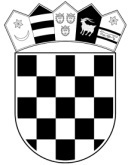 REPUBLIKA HRVATSKAMINISTARSTVO PRAVOSUĐA I UPRAVE      UPRAVA ZA ZATVORSKI SUSTAV                          I PROBACIJU                      Zatvor u Bjelovaru